LADIES OF CHARITY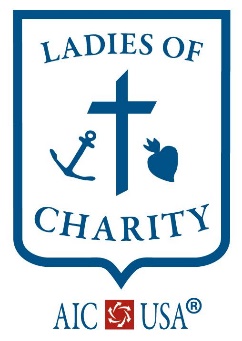           OF THE UNITED STATES OF AMERICA ®Providing Vincentian Leadership to Women Acting Together Against All Forms of PovertyLCUSA NATIONAL SERVICE CENTER                    Phone: 816-260-3853                            2816 E. 23rd   Street		                        Email: office@ladiesofcharity.us                       Kansas City, MO   64127                                      Website: aic.ladiesofcharity.us              Junior Ladies of Charity (JLOC) Grant Report                                                      A JLOC group awarded a JLOC Grant, must submit to the LCUSA National Office a JLOC Grant Report with photograph(s) and receipt(s) to document the distribution of the funds. The deadline for the JLOC Grant Report is as soon as a program/project is completed, but no later than 12 months from the date of the award letter. Please do not include any page of this document with the Junior Ladies of Charity (JLOC) Grant Application.Please print clearly or fill in online as an Adobe form.Date AWARD Letter Received ______________________              Date Report filed __________________________                                                           Include day/month/yearName of AWARDED JLOC group _________________________________________________________________Name of AWARDED Project _________________________________________________________________________Location of AWARDED Project _______________________________________________________________________Amount of money received by AWARDED Project       $ ____________________________________                                                                                            Please attach copy of receipt(s).                                                                           Name of AWARDED Contact _______________________________________________________________________Email or Phone of AWARDED Contact _______________________________________________________________Project Description Do you need to make any revisions to your original application?    _____Y _____ N                                If yes, please update below. __________________________________________________________________________________________________________________________________________________________________________________________________________________________________________________________________________________________________________________________________________________________________________________________________________________________________________________________________________________________________________________________________________________________________________________________________________________________________________________________________________________________________________________________________________________________________________________________________________________________________________Project Outcome(s): Briefly evaluate the awarded grant project. Outcome(s) achieved? Describe how or why not. __________________________________________________________________________________________________________________________________________________________________________________________________________________________________________________________________________________________________________________________________________________________________________________________________________________________________________________________________________________________________________________________________________________________________________________________________________________________________________________________________________________________________________________________________________________________________________________________________________________________________________By my signature below I attest to the best of my knowledge and belief that all data in this grant report is true and correct. Name of authorized person ________________________________________________________________JLOC Title (if applicable) __________________________________________________________________Email or phone # _________________________________________________________________________Signature _______________________________________________________ Date signed ______________BEFORE SUBMITTING TO LCUSA NATIONAL OFFICE PLEASE KEEP A COPY OF THIS REPORT FOR JLOC FILES. IF POSSIBLE, PLEASE REMEMBER TO ATTACH PHOTO(S) AND FINANCIAL RECIEPT(S). YOUR COOPERATION IN FILING A JUNIOR LADIES OF CHARITY (JLOC) GRANT REPORT IS GREATLY APPRECIATED. THANK YOU!